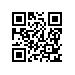 О составе государственной экзаменационной комиссии по проведению государственной итоговой аттестации студентов образовательной программы «Филология» факультета гуманитарных наук и секретарях государственной экзаменационной комиссииПРИКАЗЫВАЮ:Утвердить государственную экзаменационную комиссию (далее – ГЭК) по проведению государственной итоговой аттестации студентов 4 курса образовательной программы бакалавриата «Филология», направления подготовки 45.03.01 Филология, факультета гуманитарных наук, очной формы обучения в составе Президиума ГЭК и локальных ГЭК, а также секретарей Президиума ГЭК и локальных ГЭК.Утвердить состав Президиума ГЭК: 3. Утвердить локальные ГЭК по приему итогового междисциплинарного экзамена:3.1. Локальная ГЭК №1:3.2. Локальная ГЭК №2:4. Утвердить локальные ГЭК по защите выпускных квалификационных работ:             4.1 Локальная ГЭК №1             4.2 Локальная ГЭК №2Проректор                                                                                                        С.Ю. РощинПредседатель Президиума ГЭККофман А.Ф.д.филол.н., ФГБУН «Институт мировой литературы им. А.М. Горького РАН», заместитель директора по научной работе, заведующий отделом литератур Европы и Америки Новейшего времениЧлены Президиума ГЭКЛюстров М.Ю.д.филол.н., профессор РАН, ФГБУН «Институт мировой литературы им. А.М. Горького РАН», заведующий отделом древнеславянских литературНемзер А.С.к.филол.н., ординарный профессор факультета гуманитарных наук НИУ ВШЭВелижев М.Б.PhD, к.филол.н., профессор факультета гуманитарных наук НИУ ВШЭ, доцент кафедры гуманитарных дисциплин РАНХиГС Лямина Е.Э.к.филол.н., профессор факультета гуманитарных наук НИУ ВШЭЛинкова Я.С.к.филол.н., доцент факультета гуманитарных наук НИУ ВШЭСекретарь Президиума ГЭКЗаяц Е.И.Начальник ОСУП по направлению «Филология» факультета гуманитарных наук НИУ ВШЭПредседатель локальной ГЭК №1Люстров М.Ю.д.филол.н., профессор РАН, ФГБУН «Институт мировой литературы им. А.М. Горького РАН», заведующий отделом древнеславянских литературЧлены локальной ГЭК №1Кучерская М.А.PhD, к.филол.н., ординарный профессор, академический руководитель ОП «Литературное мастерство», руководитель проекта Creative Writing School - Литературные мастерские Лекманов О.А.д.филол.н., профессор факультета гуманитарных наук НИУ ВШЭЛямина Е.Э.к.филол.н., профессор факультета гуманитарных наук НИУ ВШЭМороз А.Б.д.филол.н., профессор факультета гуманитарных наук НИУ ВШЭ, профессор Кафедры славистики и центральноевропейских исследований РГГУВелижев М.Б.PhD, к.филол.н., профессор факультета гуманитарных наук НИУ ВШЭ, доцент кафедры гуманитарных дисциплин РАНХиГС Островская Е.С.к.филол.н., доцент факультета гуманитарных наук НИУ ВШЭСекретарь локальной ГЭК №1 Заяц Е.И.Начальник ОСУП по направлению «Филология» факультета гуманитарных наук НИУ ВШЭПредседатель локальной ГЭК №2Кофман А.Ф.д.филол.н., ФГБУН «Институт мировой литературы им. А.М. Горького РАН», заместитель директора по научной работе, заведующий отделом литератур Европы и Америки Новейшего времениЧлены локальной ГЭК №2Немзер А.С.к.филол.н., ординарный профессор факультета гуманитарных наук НИУ ВШЭЛинкова Я.С.к.филол.н., доцент факультета гуманитарных наук НИУ ВШЭВдовин А.В.PhD, доцент факультета гуманитарных наук НИУ ВШЭХаритонова Н.Ю.PhD, доцент факультета                                                         гуманитарных наук НИУ                                                      ВШЭ, старший научный                                                   сотрудник ИМЛИ РАН  Ковалова А.О.к.филол.н., преподаватель факультета гуманитарных наук НИУ ВШЭГуськов С.Н.к.филол.н., заместитель директора по научной работе ИРЛИ РАН (Пушкинский Дом)Котова М.А.к.филол.н., ведущий научный сотрудник, руководитель научного отдела Государственного музея М. А. БулгаковаСекретарь локальной ГЭК №2 Шарапова Д.И.Методист ОСУП по направлению «Филология» факультета гуманитарных наук НИУ ВШЭПредседатель локальной ГЭК №1Люстров М.Ю.д.филол.н., профессор РАН, ФГБУН «Институт мировой литературы им. А.М. Горького РАН», заведующий отделом древнеславянских литературЧлены локальной ГЭК №1Кучерская М.А.PhD, к.филол.н., ординарный профессор, академический руководитель ОП «Литературное мастерство», руководитель проекта Creative Writing School - Литературные мастерскиеЛекманов О.А.д.филол.н., профессор факультета гуманитарных наук НИУ ВШЭЛямина Е.Э.к.филол.н., профессор факультета гуманитарных наук НИУ ВШЭБодрова А.С.к.филол.н., доцент факультета гуманитарных наук НИУ ВШЭ, научный сотрудник ИРЛИ РАН (Пушкинский Дом)Эдельштейн М.Ю.к.филол.н., ст. научный сотрудник факультета журналистики МГУ Секретарь локальной ГЭК №1 Заяц Е.И. Начальник ОСУП по направлению «Филология» факультета гуманитарных наук НИУ ВШЭПредседатель локальной ГЭК №2Кофман А.Ф.д.филол.н., ФГБУН «Институт мировой литературы им. А.М. Горького РАН», заместитель директора по научной работе, заведующий отделом литератур Европы и Америки Новейшего времениЧлены локальной ГЭК №2Немзер А.С.к.филол.н., ординарный профессор факультета гуманитарных наук НИУ ВШЭВелижев М.Б.PhD, к.филол.н., профессор факультета гуманитарных наук НИУ ВШЭ, доцент кафедры гуманитарных дисциплин РАНХиГС Гуськов С.Н.к.филол.н., заместитель директора по научной работе ИРЛИ РАН (Пушкинский Дом)Линкова Я.С.к.филол.н., доцент факультета гуманитарных наук НИУ ВШЭНазарова Н.В.корреспондент Русской службы BBCСабашникова А.А.к.филол.н., ст. преподаватель факультета гуманитарных наук НИУ ВШЭСекретарь локальной ГЭК №2Герн П.С.Специалист по учебно-методической работе ОСУП по направлению «Филология» факультета гуманитарных наук НИУ ВШЭ 